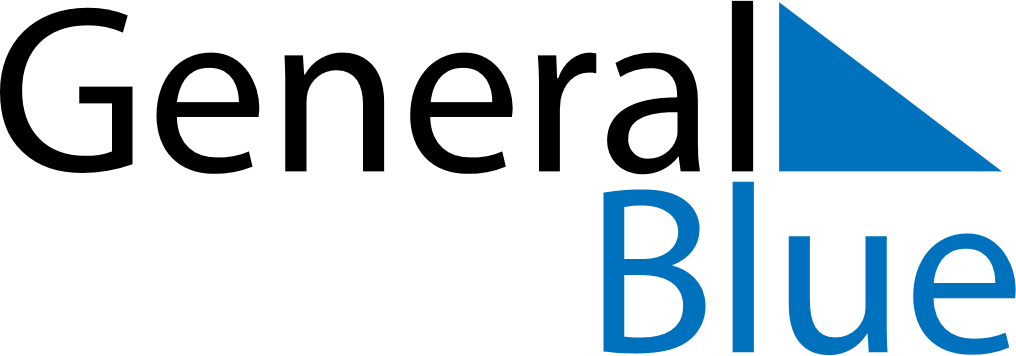 December 2024December 2024December 2024December 2024December 2024December 2024Sodankylae, Lapland, FinlandSodankylae, Lapland, FinlandSodankylae, Lapland, FinlandSodankylae, Lapland, FinlandSodankylae, Lapland, FinlandSodankylae, Lapland, FinlandSunday Monday Tuesday Wednesday Thursday Friday Saturday 1 2 3 4 5 6 7 Sunrise: 10:32 AM Sunset: 1:33 PM Daylight: 3 hours and 1 minute. Sunrise: 10:36 AM Sunset: 1:29 PM Daylight: 2 hours and 52 minutes. Sunrise: 10:41 AM Sunset: 1:25 PM Daylight: 2 hours and 43 minutes. Sunrise: 10:46 AM Sunset: 1:21 PM Daylight: 2 hours and 34 minutes. Sunrise: 10:51 AM Sunset: 1:16 PM Daylight: 2 hours and 25 minutes. Sunrise: 10:56 AM Sunset: 1:12 PM Daylight: 2 hours and 16 minutes. Sunrise: 11:01 AM Sunset: 1:08 PM Daylight: 2 hours and 7 minutes. 8 9 10 11 12 13 14 Sunrise: 11:06 AM Sunset: 1:04 PM Daylight: 1 hour and 58 minutes. Sunrise: 11:11 AM Sunset: 1:00 PM Daylight: 1 hour and 49 minutes. Sunrise: 11:16 AM Sunset: 12:56 PM Daylight: 1 hour and 40 minutes. Sunrise: 11:21 AM Sunset: 12:52 PM Daylight: 1 hour and 31 minutes. Sunrise: 11:26 AM Sunset: 12:48 PM Daylight: 1 hour and 21 minutes. Sunrise: 11:31 AM Sunset: 12:44 PM Daylight: 1 hour and 12 minutes. Sunrise: 11:36 AM Sunset: 12:39 PM Daylight: 1 hour and 3 minutes. 15 16 17 18 19 20 21 Sunrise: 11:42 AM Sunset: 12:35 PM Daylight: 0 hours and 53 minutes. Sunrise: 11:47 AM Sunset: 12:31 PM Daylight: 0 hours and 43 minutes. Sunrise: 11:53 AM Sunset: 12:26 PM Daylight: 0 hours and 33 minutes. Sunrise: 11:59 AM Sunset: 12:21 PM Daylight: 0 hours and 21 minutes. Sunrise: 12:10 PM Sunset: 12:11 PM Daylight: 0 hours and 0 minutes. Sunset: 1:39 AM Daylight: 0 hours and 0 minutes. Sunset: 1:39 AM Daylight: 0 hours and 0 minutes. 22 23 24 25 26 27 28 Sunset: 1:39 AM Daylight: 0 hours and 0 minutes. Sunset: 1:39 AM Daylight: 0 hours and 0 minutes. Sunrise: 12:08 PM Sunset: 12:18 PM Daylight: 0 hours and 9 minutes. Sunrise: 12:01 PM Sunset: 12:25 PM Daylight: 0 hours and 24 minutes. Sunrise: 11:56 AM Sunset: 12:32 PM Daylight: 0 hours and 35 minutes. Sunrise: 11:51 AM Sunset: 12:37 PM Daylight: 0 hours and 45 minutes. Sunrise: 11:47 AM Sunset: 12:42 PM Daylight: 0 hours and 55 minutes. 29 30 31 Sunrise: 11:42 AM Sunset: 12:48 PM Daylight: 1 hour and 5 minutes. Sunrise: 11:38 AM Sunset: 12:53 PM Daylight: 1 hour and 14 minutes. Sunrise: 11:34 AM Sunset: 12:58 PM Daylight: 1 hour and 24 minutes. 